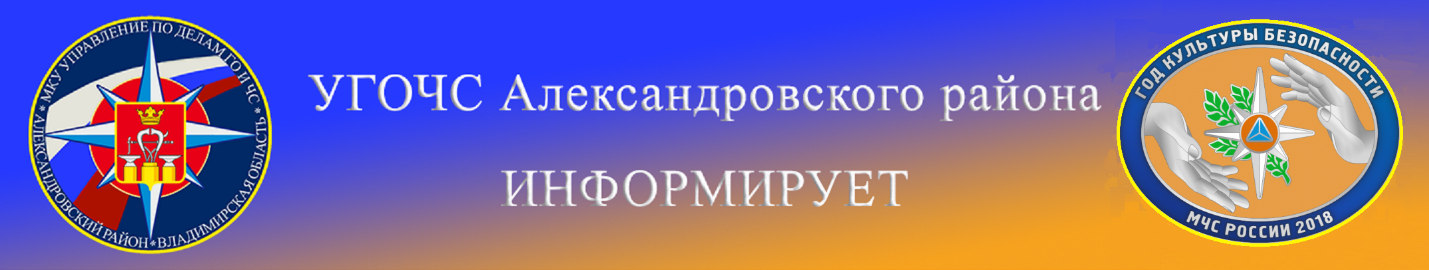 Что нужно знать при приобретении и применении пиротехнических изделий?  На сегодняшний день вопросы пожарной безопасности при реализации и применении пиротехнических изделий регламентированы Правилами пожарной безопасности в РФ ППБ 01-03. Правилами установлены следующие основные требования по реализации пиротехники: продажа пиротехнических изделий разрешается в специализированных магазинах или специализированных отделах (секциях). При этом отделы (секции) должны располагаться на верхних этажах магазинов и не примыкать к эвакуационным выходам; запрещается хранить пиротехнические изделия в торговых предприятиях, размещенных во встроенных помещениях зданий не торгового назначения, в том числе в жилых домах; запрещается размещать отделы и секции по продаже фейерверков ближе 4-х метров от выходов, лестничных клеток и других путей эвакуации.Следует обратить внимание!1. Типы пиротехнических изделий:пиротехнические изделия бытового назначения - сертифицированные пиротехнические изделия 1-3 классов потенциальной опасности по ГОСТ Р 51270-99, свободно продаваемые населению, обращение с которыми не требует специальных знаний и навыков, а использование с соблюдением требований прилагаемой к изделию инструкции (руководства по эксплуатации) обеспечивает за пределами опасных зон безопасность людей и отсутствие ущерба имуществу и окружающей среде; пиротехнические изделия технического назначения - сертифицированные пиротехнические изделия, относящиеся к 4-5 классам потенциальной опасности по ГОСТ Р 51270-99, обращение с которыми требует специальных знаний и навыков, аттестации специалистов и обеспечения определённых условий технического оснащения, а также наличие лицензии в соответствии с действующим законодательством;Опасный фактор пиротехнического изделия – специфический эффект, создаваемый пиротехническим изделием или элементом, и, при определённых условиях  угрожающий жизни и здоровью людей и наносящий ущерб имуществу и окружающей среде;- опасная зона пиротехнического изделия - часть пространства, окружающего работающее пиротехническое изделие, внутри которого хотя бы один опасный фактор достигает опасного уровня.2. Как правильно сделать выбор?  Вся пиротехническая продукция подлежит обязательной сертификации в системе ГОСТ Р, в порядке, установленном федеральным законодательством. При продаже товаров продавец доводит до сведения покупателя информацию о подтверждении соответствия товаров установленным требованиям путем маркировки товаров в установленном порядке знаком соответствия и ознакомления потребителя по его требованию с одним из следующих документов:- сертификат или декларация о соответствии;- копия сертификата, заверенная держателем подлинника сертификата, нотариусом или органом по сертификации товаров, выдавшим сертификат;- товарно-сопроводительные документы, оформленные изготовителем или поставщиком (продавцом) и содержащие по каждому наименованию товара сведения о подтверждении его соответствия установленным требованиям (номер сертификата соответствия, срок его действия, орган, выдавший сертификат, или регистрационный номер декларации о соответствии, срок ее действия, наименование изготовителя или поставщика (продавца), принявшего декларацию, и орган, ее зарегистрировавший). Эти документы должны быть заверены подписью и печатью изготовителя (поставщика, продавца) с указанием его адреса и телефона. Инструкция (руководство) по применению пиротехнического изделия, нанесенная на пиротехническое изделие (потребительскую упаковку) и (или) прилагаемая к упаковке пиротехнических изделий, должна содержать:ограничения по условиям обращения и применения пиротехнического изделия;- способы безопасной подготовки и запуска;меры по предотвращению самостоятельного срабатывания пиротехнических изделий и пожаров от них;размеры опасной зоны;срок годности или гарантийный срок и дату изготовления;способы безопасной утилизации;- предупреждения об опасности пиротехнического изделия выделенным шрифтом или сопровождением слова «ВНИМАНИЕ»;реквизиты производителя; идентификационные признаки пиротехнического изделия;информацию о сертификации и другие сведения, обусловленные спецификой пиротехнического изделия.Текст инструкции (руководства) по эксплуатации должен быть изложен на русском языке четким и хорошо различимым шрифтом. 3. Применение пиротехнической продукции:Применение пиротехнической продукции должно осуществляться в соответствии с требованиями инструкции (руководства) по эксплуатации завода изготовителя.Применение пиротехнической продукции гражданского назначения запрещается:на территориях взрывоопасных и пожароопасных объектов, в полосах отчуждения железных дорог, нефтепроводов, газопроводов, линий высоковольтных электропередач;на крышах, балконах, лоджиях, выступающих частях фасадов зданий (сооружений);- при погодных условиях, не позволяющих обеспечить безопасность при её использовании;во время проведения митингов, демонстраций, шествий, пикетирования;лицами, не преодолевшими возрастного ограничения, установленного производителем.Лицо, использовавшее пиротехническое изделие, обязано осмотреть и очистить территорию от отработанных, не сработавших пиротехнических изделий и их опасных элементов.Памятка для родителей  по применению пиротехникиВ новогодние праздники при пользовании пиротехникой необходимо соблюдать инструкции, которыми должны быть снабжены все пиротехнические игрушки.Необходимо правильно выбрать место для фейерверка. В идеальном случае это должна быть большая открытая площадка - двор, сквер или поляна - свободная от деревьев и построек. Необходимо внимательно осмотреть выбранное место, нет ли по соседству (в радиусе 50 метров) пожароопасных объектов, стоянок автомашин, деревянных сараев или гаражей и т.д. Если фейерверк проводится за городом, поблизости не должно быть опавших листьев и хвои, сухой травы или сена, т.е. того, что может загореться от случайно попавших искр. Зрители должны находиться на расстоянии 15-20 метров от пусковой площадки фейерверка, обязательно с наветренной стороны, чтобы ветер не сносил на них дым и несгоревшие части изделий. Категорически запрещается использовать изделия, летящие вверх, рядом с жилыми домами и другими постройками: они могут попасть в окно или форточку, залететь на чердак или на крышу и стать причиной пожара. Выбирая пиротехнические игрушки, обратите внимания на их внешний вид. Нельзя использовать изделия, имеющие явные дефекты: измятые, подмоченные, с трещинами и другими повреждениями корпуса или фитиля. Нельзя: носить пиротехнические игрушки в карманах, сжигать их в костре, разбирать изделия и подвергать их механическим воздействиям, работать с пиротехническими изделиями в нетрезвом состоянии, курить, работая с пиротехникой, допускать разведения открытого огня в помещении, где хранятся изделия, использовать пиротехнические игрушки для озорства. Необходимо хранить пиротехнические изделия в недоступном для детей месте, располагать их вдали от нагревательных приборов и применять их только по назначению. Помните, что пиротехнические изделия боятся сырости, и это может отразиться на их работе. МКУ «Управление по деламГО и ЧС Александровского района»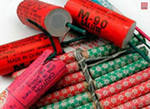 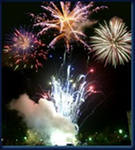 